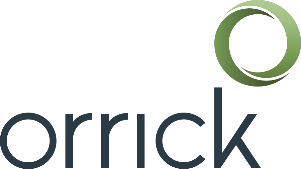 Orrick's Technology Companies GroupStart-Up Forms LibraryThe attached document is part of the Start-Up Forms Library provided by Orrick's Technology Companies Group.  By using/viewing the attached document, you agree to the Terms of Use Agreement for the Start-Up Forms Library, which can be viewed at:https://www.orrick.com/Total-Access/Tool-Kit/Start-Up-Forms/Terms-and-ConditionsRev 6/18STATE OF CALIFORNIA – DEPARTMENT OF BUSINESS OVERSIGHTNOTICE OF TRANSACTION PURSUANT TO SUBDIVISION (o) OF 
SECTION 25102 OF THE CORPORATIONS CODE
DBO – 260.102.19 (Register 2002, No. 39) (Rev. 2-18)STATE OF CALIFORNIA – DEPARTMENT OF BUSINESS OVERSIGHTNOTICE OF TRANSACTION PURSUANT TO SUBDIVISION (o) OF 
SECTION 25102 OF THE CORPORATIONS CODE
DBO – 260.102.19 (Register 2002, No. 39) (Rev. 2-18)STATE OF CALIFORNIA – DEPARTMENT OF BUSINESS OVERSIGHTNOTICE OF TRANSACTION PURSUANT TO SUBDIVISION (o) OF 
SECTION 25102 OF THE CORPORATIONS CODE
DBO – 260.102.19 (Register 2002, No. 39) (Rev. 2-18)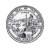 (Department of Business Oversight Use Only)(Department of Business Oversight Use Only)(Department of Business Oversight Use Only)Department of BUSINESS OVERSIGHTnotice-No., if any:Fee Paid $( )Check if Increase in Dollar Amount
Note: Report only amount of increaseCheck if Increase in Dollar Amount
Note: Report only amount of increaseCheck if Increase in Dollar Amount
Note: Report only amount of increaseCheck if Increase in Dollar Amount
Note: Report only amount of increaseCheck if Increase in Dollar Amount
Note: Report only amount of increaseCheck if Increase in Dollar Amount
Note: Report only amount of increaseCheck if Increase in Dollar Amount
Note: Report only amount of increase(Insert Notice- No(s) of Previous Filings
Before the Department, If Any)(Insert Notice- No(s) of Previous Filings
Before the Department, If Any)(Insert Notice- No(s) of Previous Filings
Before the Department, If Any)(Insert Notice- No(s) of Previous Filings
Before the Department, If Any)(Insert Notice- No(s) of Previous Filings
Before the Department, If Any)(Insert Notice- No(s) of Previous Filings
Before the Department, If Any)(Insert Notice- No(s) of Previous Filings
Before the Department, If Any)FEE:  $FEE:  $FEE:  $FEE:  $______________________________________________________________________(See Corporations Code Section 25608(y) and Section 25608(e).The fee is based on the current market value of the securities, or in the case of options, the underlying securities.)(See Corporations Code Section 25608(y) and Section 25608(e).The fee is based on the current market value of the securities, or in the case of options, the underlying securities.)(See Corporations Code Section 25608(y) and Section 25608(e).The fee is based on the current market value of the securities, or in the case of options, the underlying securities.)(See Corporations Code Section 25608(y) and Section 25608(e).The fee is based on the current market value of the securities, or in the case of options, the underlying securities.)(See Corporations Code Section 25608(y) and Section 25608(e).The fee is based on the current market value of the securities, or in the case of options, the underlying securities.)(See Corporations Code Section 25608(y) and Section 25608(e).The fee is based on the current market value of the securities, or in the case of options, the underlying securities.)(See Corporations Code Section 25608(y) and Section 25608(e).The fee is based on the current market value of the securities, or in the case of options, the underlying securities.)(See Corporations Code Section 25608(y) and Section 25608(e).The fee is based on the current market value of the securities, or in the case of options, the underlying securities.)(See Corporations Code Section 25608(y) and Section 25608(e).The fee is based on the current market value of the securities, or in the case of options, the underlying securities.)(See Corporations Code Section 25608(y) and Section 25608(e).The fee is based on the current market value of the securities, or in the case of options, the underlying securities.)(See Corporations Code Section 25608(y) and Section 25608(e).The fee is based on the current market value of the securities, or in the case of options, the underlying securities.)(See Corporations Code Section 25608(y) and Section 25608(e).The fee is based on the current market value of the securities, or in the case of options, the underlying securities.)(See Corporations Code Section 25608(y) and Section 25608(e).The fee is based on the current market value of the securities, or in the case of options, the underlying securities.)(See Corporations Code Section 25608(y) and Section 25608(e).The fee is based on the current market value of the securities, or in the case of options, the underlying securities.)(See Corporations Code Section 25608(y) and Section 25608(e).The fee is based on the current market value of the securities, or in the case of options, the underlying securities.)(See Corporations Code Section 25608(y) and Section 25608(e).The fee is based on the current market value of the securities, or in the case of options, the underlying securities.)(See Corporations Code Section 25608(y) and Section 25608(e).The fee is based on the current market value of the securities, or in the case of options, the underlying securities.)(See Corporations Code Section 25608(y) and Section 25608(e).The fee is based on the current market value of the securities, or in the case of options, the underlying securities.)(See Corporations Code Section 25608(y) and Section 25608(e).The fee is based on the current market value of the securities, or in the case of options, the underlying securities.)(See Corporations Code Section 25608(y) and Section 25608(e).The fee is based on the current market value of the securities, or in the case of options, the underlying securities.)(See Corporations Code Section 25608(y) and Section 25608(e).The fee is based on the current market value of the securities, or in the case of options, the underlying securities.)(See Corporations Code Section 25608(y) and Section 25608(e).The fee is based on the current market value of the securities, or in the case of options, the underlying securities.)(See Corporations Code Section 25608(y) and Section 25608(e).The fee is based on the current market value of the securities, or in the case of options, the underlying securities.)(See Corporations Code Section 25608(y) and Section 25608(e).The fee is based on the current market value of the securities, or in the case of options, the underlying securities.)(See Corporations Code Section 25608(y) and Section 25608(e).The fee is based on the current market value of the securities, or in the case of options, the underlying securities.)1.1.Name of Issuer:Name of Issuer:Name of Issuer:Name of Issuer:[Company Name][Company Name][Company Name][Company Name][Company Name][Company Name][Company Name][Company Name][Company Name][Company Name][Company Name][Company Name][Company Name][Company Name][Company Name][Company Name][Company Name][Company Name][Company Name]2.2.State of Incorporation or Organization:State of Incorporation or Organization:State of Incorporation or Organization:State of Incorporation or Organization:State of Incorporation or Organization:State of Incorporation or Organization:State of Incorporation or Organization:State of Incorporation or Organization:State of Incorporation or Organization:State of Incorporation or Organization:State of Incorporation or Organization:State of Incorporation or Organization:State of Incorporation or Organization:State of Incorporation or Organization:DelawareDelawareDelawareDelawareDelawareDelawareDelawareDelawareDelaware3.3.Address of Principal Place of Business:Address of Principal Place of Business:Address of Principal Place of Business:Address of Principal Place of Business:Address of Principal Place of Business:Address of Principal Place of Business:Address of Principal Place of Business:Address of Principal Place of Business:Address of Principal Place of Business:Address of Principal Place of Business:Address of Principal Place of Business:Address of Principal Place of Business:Address of Principal Place of Business:Address of Principal Place of Business:____________________	__________,	__________	__________________________	__________,	__________	__________________________	__________,	__________	__________________________	__________,	__________	__________________________	__________,	__________	__________________________	__________,	__________	__________________________	__________,	__________	__________________________	__________,	__________	__________________________	__________,	__________	__________________________	__________,	__________	__________________________	__________,	__________	__________________________	__________,	__________	__________________________	__________,	__________	__________________________	__________,	__________	__________________________	__________,	__________	__________________________	__________,	__________	__________________________	__________,	__________	__________________________	__________,	__________	__________________________	__________,	__________	__________________________	__________,	__________	__________________________	__________,	__________	__________________________	__________,	__________	__________________________	__________,	__________	______Number and Street	City	State	Zip CodeNumber and Street	City	State	Zip CodeNumber and Street	City	State	Zip CodeNumber and Street	City	State	Zip CodeNumber and Street	City	State	Zip CodeNumber and Street	City	State	Zip CodeNumber and Street	City	State	Zip CodeNumber and Street	City	State	Zip CodeNumber and Street	City	State	Zip CodeNumber and Street	City	State	Zip CodeNumber and Street	City	State	Zip CodeNumber and Street	City	State	Zip CodeNumber and Street	City	State	Zip CodeNumber and Street	City	State	Zip CodeNumber and Street	City	State	Zip CodeNumber and Street	City	State	Zip CodeNumber and Street	City	State	Zip CodeNumber and Street	City	State	Zip CodeNumber and Street	City	State	Zip CodeNumber and Street	City	State	Zip CodeNumber and Street	City	State	Zip CodeNumber and Street	City	State	Zip CodeNumber and Street	City	State	Zip Code4.4.The security is issued pursuant to a:	(Check One)The security is issued pursuant to a:	(Check One)The security is issued pursuant to a:	(Check One)The security is issued pursuant to a:	(Check One)The security is issued pursuant to a:	(Check One)The security is issued pursuant to a:	(Check One)The security is issued pursuant to a:	(Check One)The security is issued pursuant to a:	(Check One)The security is issued pursuant to a:	(Check One)The security is issued pursuant to a:	(Check One)The security is issued pursuant to a:	(Check One)The security is issued pursuant to a:	(Check One)The security is issued pursuant to a:	(Check One)The security is issued pursuant to a:	(Check One)The security is issued pursuant to a:	(Check One)The security is issued pursuant to a:	(Check One)The security is issued pursuant to a:	(Check One)The security is issued pursuant to a:	(Check One)The security is issued pursuant to a:	(Check One)The security is issued pursuant to a:	(Check One)The security is issued pursuant to a:	(Check One)The security is issued pursuant to a:	(Check One)The security is issued pursuant to a:	(Check One)[  ][  ]Purchase Plan or Agreement.Purchase Plan or Agreement.Purchase Plan or Agreement.Purchase Plan or Agreement.Purchase Plan or Agreement.Purchase Plan or Agreement.Purchase Plan or Agreement.Purchase Plan or Agreement.Purchase Plan or Agreement.Purchase Plan or Agreement.Purchase Plan or Agreement.Purchase Plan or Agreement.Purchase Plan or Agreement.Purchase Plan or Agreement.Purchase Plan or Agreement.Purchase Plan or Agreement.Purchase Plan or Agreement.Purchase Plan or Agreement.Purchase Plan or Agreement.Purchase Plan or Agreement.Purchase Plan or Agreement.Purchase Plan or Agreement.Purchase Plan or Agreement.Name of Security:Name of Security:Name of Security:Name of Security:Number of Securities:Number of Securities:Number of Securities:Number of Securities:Number of Securities:Number of Securities:Number of Securities:Number of Securities:Price per Security: Price per Security: Price per Security: Price per Security: Price per Security: Price per Security: Price per Security: $$$$$$$$$$$$$$$$[  ][  ]Option Plan or Agreement.Option Plan or Agreement.Option Plan or Agreement.Option Plan or Agreement.Option Plan or Agreement.Option Plan or Agreement.Option Plan or Agreement.Option Plan or Agreement.Option Plan or Agreement.Option Plan or Agreement.Option Plan or Agreement.Option Plan or Agreement.Option Plan or Agreement.Option Plan or Agreement.Option Plan or Agreement.Option Plan or Agreement.Option Plan or Agreement.Option Plan or Agreement.Option Plan or Agreement.Option Plan or Agreement.Option Plan or Agreement.Option Plan or Agreement.Option Plan or Agreement.Name and Number of Options:Name and Number of Options:Name and Number of Options:Name and Number of Options:Name and Number of Options:Name and Number of Options:Name and Number of Options:Name and Number of Options:Name and Number of Options:Name and Number of Options:Name and Number of Options:Name and Number of the Underlying Securities:Name and Number of the Underlying Securities:Name and Number of the Underlying Securities:Name and Number of the Underlying Securities:Name and Number of the Underlying Securities:Name and Number of the Underlying Securities:Name and Number of the Underlying Securities:Name and Number of the Underlying Securities:Name and Number of the Underlying Securities:Name and Number of the Underlying Securities:Name and Number of the Underlying Securities:Name and Number of the Underlying Securities:Name and Number of the Underlying Securities:Name and Number of the Underlying Securities:Name and Number of the Underlying Securities:Name and Number of the Underlying Securities:Exercise Price Per Security:Exercise Price Per Security:Exercise Price Per Security:Exercise Price Per Security:Exercise Price Per Security:Exercise Price Per Security:Exercise Price Per Security:Exercise Price Per Security:Exercise Price Per Security:Exercise Price Per Security:$$$$$$$$$$[X][X]“Flexible” Purchase/Option Plan or Agreement.“Flexible” Purchase/Option Plan or Agreement.“Flexible” Purchase/Option Plan or Agreement.“Flexible” Purchase/Option Plan or Agreement.“Flexible” Purchase/Option Plan or Agreement.“Flexible” Purchase/Option Plan or Agreement.“Flexible” Purchase/Option Plan or Agreement.“Flexible” Purchase/Option Plan or Agreement.“Flexible” Purchase/Option Plan or Agreement.“Flexible” Purchase/Option Plan or Agreement.“Flexible” Purchase/Option Plan or Agreement.“Flexible” Purchase/Option Plan or Agreement.“Flexible” Purchase/Option Plan or Agreement.“Flexible” Purchase/Option Plan or Agreement.“Flexible” Purchase/Option Plan or Agreement.“Flexible” Purchase/Option Plan or Agreement.“Flexible” Purchase/Option Plan or Agreement.“Flexible” Purchase/Option Plan or Agreement.“Flexible” Purchase/Option Plan or Agreement.“Flexible” Purchase/Option Plan or Agreement.“Flexible” Purchase/Option Plan or Agreement.“Flexible” Purchase/Option Plan or Agreement.“Flexible” Purchase/Option Plan or Agreement.Name of Security/Option:Name of Security/Option:Name of Security/Option:Name of Security/Option:Name of Security/Option:Name of Security/Option:Name of Security/Option:Name of Security/Option:Name of Security/Option:Restricted Stock/Common Stock OptionRestricted Stock/Common Stock OptionRestricted Stock/Common Stock OptionRestricted Stock/Common Stock OptionRestricted Stock/Common Stock OptionRestricted Stock/Common Stock OptionRestricted Stock/Common Stock OptionRestricted Stock/Common Stock OptionRestricted Stock/Common Stock OptionRestricted Stock/Common Stock OptionRestricted Stock/Common Stock OptionRestricted Stock/Common Stock OptionRestricted Stock/Common Stock OptionRestricted Stock/Common Stock OptionNumber of Securities/Options:Number of Securities/Options:Number of Securities/Options:Number of Securities/Options:Number of Securities/Options:Number of Securities/Options:Number of Securities/Options:Number of Securities/Options:Number of Securities/Options:Number of Securities/Options:Number of Securities/Options:__________ __________ __________ __________ __________ __________ __________ __________ __________ __________ __________ __________ Name and Number of the Underlying Securities:Name and Number of the Underlying Securities:Name and Number of the Underlying Securities:Name and Number of the Underlying Securities:Name and Number of the Underlying Securities:Name and Number of the Underlying Securities:Name and Number of the Underlying Securities:Name and Number of the Underlying Securities:Name and Number of the Underlying Securities:Name and Number of the Underlying Securities:Name and Number of the Underlying Securities:Name and Number of the Underlying Securities:Name and Number of the Underlying Securities:Name and Number of the Underlying Securities:Name and Number of the Underlying Securities:Name and Number of the Underlying Securities:Name and Number of the Underlying Securities:Common StockCommon StockCommon StockCommon StockCommon StockCommon StockPrice Per Security: Price Per Security: Price Per Security: Price Per Security: Price Per Security: Price Per Security: Price Per Security: $__________$__________$__________$__________$__________$__________$__________$__________$__________$__________$__________$__________$__________$__________$__________$__________5.5.Aggregate current market value of securities sought to beAggregate current market value of securities sought to beAggregate current market value of securities sought to beAggregate current market value of securities sought to beAggregate current market value of securities sought to beAggregate current market value of securities sought to beAggregate current market value of securities sought to beAggregate current market value of securities sought to beAggregate current market value of securities sought to beAggregate current market value of securities sought to beAggregate current market value of securities sought to beAggregate current market value of securities sought to beAggregate current market value of securities sought to beAggregate current market value of securities sought to beAggregate current market value of securities sought to beAggregate current market value of securities sought to beAggregate current market value of securities sought to beAggregate current market value of securities sought to beAggregate current market value of securities sought to beAggregate current market value of securities sought to beAggregate current market value of securities sought to beAggregate current market value of securities sought to beAggregate current market value of securities sought to besold:	$sold:	$______________________________________________________________________________________________________________________________________________________________________________________________6.6.Date of First Sale:Date of First Sale:Date of First Sale:[Date][Date][Date][Date][Date][Date][Date][Date][Date][Date][Date][Date][Date][Date][Date][Date][Date][Date][Date]( )Check if Issuer hasCheck if Issuer hasCheck if Issuer hasCheck if Issuer hasCheck if Issuer hasCheck if Issuer hasCheck if Issuer hasCheck if Issuer hasCheck if Issuer hasCheck if Issuer hasCheck if Issuer hasCheck if Issuer hasCheck if Issuer hasCheck if Issuer has[Company Name][Company Name][Company Name][Company Name][Company Name][Company Name][Company Name][Company Name]a consent to service of processa consent to service of processa consent to service of processa consent to service of processa consent to service of processa consent to service of processa consent to service of processa consent to service of processa consent to service of processa consent to service of processa consent to service of processa consent to service of processa consent to service of processa consent to service of processName of IssuerName of IssuerName of IssuerName of IssuerName of IssuerName of IssuerName of IssuerName of Issueron file with the Commissioneron file with the Commissioneron file with the Commissioneron file with the Commissioneron file with the Commissioneron file with the Commissioneron file with the Commissioneron file with the Commissioneron file with the Commissioneron file with the Commissioneron file with the Commissioneron file with the Commissioneron file with the Commissioneron file with the CommissionerAuthorized Signature on behalf of IssuerAuthorized Signature on behalf of IssuerAuthorized Signature on behalf of IssuerAuthorized Signature on behalf of IssuerAuthorized Signature on behalf of IssuerAuthorized Signature on behalf of IssuerAuthorized Signature on behalf of IssuerAuthorized Signature on behalf of Issuer[Officer 3], Secretary[Officer 3], Secretary[Officer 3], Secretary[Officer 3], Secretary[Officer 3], Secretary[Officer 3], Secretary[Officer 3], Secretary[Officer 3], SecretaryPrint Name and Title of SignatoryPrint Name and Title of SignatoryPrint Name and Title of SignatoryPrint Name and Title of SignatoryPrint Name and Title of SignatoryPrint Name and Title of SignatoryPrint Name and Title of SignatoryPrint Name and Title of SignatoryName, Address and Phone Number of Contact Person:Name, Address and Phone Number of Contact Person:Name, Address and Phone Number of Contact Person:Name, Address and Phone Number of Contact Person:Name, Address and Phone Number of Contact Person:Name, Address and Phone Number of Contact Person:Name, Address and Phone Number of Contact Person:Name, Address and Phone Number of Contact Person:Name, Address and Phone Number of Contact Person:Name, Address and Phone Number of Contact Person:Name, Address and Phone Number of Contact Person:Name, Address and Phone Number of Contact Person:Name, Address and Phone Number of Contact Person:Name, Address and Phone Number of Contact Person:Name, Address and Phone Number of Contact Person:Name, Address and Phone Number of Contact Person:Name, Address and Phone Number of Contact Person:Name, Address and Phone Number of Contact Person:Name, Address and Phone Number of Contact Person:Name, Address and Phone Number of Contact Person:Name, Address and Phone Number of Contact Person:Name, Address and Phone Number of Contact Person:Name, Address and Phone Number of Contact Person:[Name] c/o Orrick, Herrington & Sutcliffe LLP[Name] c/o Orrick, Herrington & Sutcliffe LLP[Name] c/o Orrick, Herrington & Sutcliffe LLP[Name] c/o Orrick, Herrington & Sutcliffe LLP[Name] c/o Orrick, Herrington & Sutcliffe LLP[Name] c/o Orrick, Herrington & Sutcliffe LLP[Name] c/o Orrick, Herrington & Sutcliffe LLP[Name] c/o Orrick, Herrington & Sutcliffe LLP[Name] c/o Orrick, Herrington & Sutcliffe LLP[Name] c/o Orrick, Herrington & Sutcliffe LLP[Name] c/o Orrick, Herrington & Sutcliffe LLP[Name] c/o Orrick, Herrington & Sutcliffe LLP[Name] c/o Orrick, Herrington & Sutcliffe LLP[Name] c/o Orrick, Herrington & Sutcliffe LLP[Name] c/o Orrick, Herrington & Sutcliffe LLP[Name] c/o Orrick, Herrington & Sutcliffe LLP[Name] c/o Orrick, Herrington & Sutcliffe LLP[Name] c/o Orrick, Herrington & Sutcliffe LLP[Name] c/o Orrick, Herrington & Sutcliffe LLP[Name] c/o Orrick, Herrington & Sutcliffe LLP[Name] c/o Orrick, Herrington & Sutcliffe LLP[Name] c/o Orrick, Herrington & Sutcliffe LLP[Name] c/o Orrick, Herrington & Sutcliffe LLP____________________, __________, __ __________________________, __________, __ __________________________, __________, __ __________________________, __________, __ __________________________, __________, __ __________________________, __________, __ __________________________, __________, __ __________________________, __________, __ __________________________, __________, __ __________________________, __________, __ __________________________, __________, __ __________________________, __________, __ __________________________, __________, __ __________________________, __________, __ __________________________, __________, __ __________________________, __________, __ __________________________, __________, __ __________________________, __________, __ __________________________, __________, __ __________________________, __________, __ __________________________, __________, __ __________________________, __________, __ __________________________, __________, __ ______Phone:  ____________________Phone:  ____________________Phone:  ____________________Phone:  ____________________Phone:  ____________________Phone:  ____________________Phone:  ____________________Phone:  ____________________Phone:  ____________________Phone:  ____________________Phone:  ____________________Phone:  ____________________Phone:  ____________________Phone:  ____________________Phone:  ____________________Phone:  ____________________Phone:  ____________________Phone:  ____________________Phone:  ____________________Phone:  ____________________Phone:  ____________________Phone:  ____________________Phone:  ____________________Instructions:  Each issuer (other than a California corporation) filing a notice under Section 25102(o) must file a consent to service of process (Form 260.165), unless it already has a consent to service on file with the Commissioner.Instructions:  Each issuer (other than a California corporation) filing a notice under Section 25102(o) must file a consent to service of process (Form 260.165), unless it already has a consent to service on file with the Commissioner.Instructions:  Each issuer (other than a California corporation) filing a notice under Section 25102(o) must file a consent to service of process (Form 260.165), unless it already has a consent to service on file with the Commissioner.Instructions:  Each issuer (other than a California corporation) filing a notice under Section 25102(o) must file a consent to service of process (Form 260.165), unless it already has a consent to service on file with the Commissioner.Instructions:  Each issuer (other than a California corporation) filing a notice under Section 25102(o) must file a consent to service of process (Form 260.165), unless it already has a consent to service on file with the Commissioner.Instructions:  Each issuer (other than a California corporation) filing a notice under Section 25102(o) must file a consent to service of process (Form 260.165), unless it already has a consent to service on file with the Commissioner.Instructions:  Each issuer (other than a California corporation) filing a notice under Section 25102(o) must file a consent to service of process (Form 260.165), unless it already has a consent to service on file with the Commissioner.Instructions:  Each issuer (other than a California corporation) filing a notice under Section 25102(o) must file a consent to service of process (Form 260.165), unless it already has a consent to service on file with the Commissioner.Instructions:  Each issuer (other than a California corporation) filing a notice under Section 25102(o) must file a consent to service of process (Form 260.165), unless it already has a consent to service on file with the Commissioner.Instructions:  Each issuer (other than a California corporation) filing a notice under Section 25102(o) must file a consent to service of process (Form 260.165), unless it already has a consent to service on file with the Commissioner.Instructions:  Each issuer (other than a California corporation) filing a notice under Section 25102(o) must file a consent to service of process (Form 260.165), unless it already has a consent to service on file with the Commissioner.Instructions:  Each issuer (other than a California corporation) filing a notice under Section 25102(o) must file a consent to service of process (Form 260.165), unless it already has a consent to service on file with the Commissioner.Instructions:  Each issuer (other than a California corporation) filing a notice under Section 25102(o) must file a consent to service of process (Form 260.165), unless it already has a consent to service on file with the Commissioner.Instructions:  Each issuer (other than a California corporation) filing a notice under Section 25102(o) must file a consent to service of process (Form 260.165), unless it already has a consent to service on file with the Commissioner.Instructions:  Each issuer (other than a California corporation) filing a notice under Section 25102(o) must file a consent to service of process (Form 260.165), unless it already has a consent to service on file with the Commissioner.Instructions:  Each issuer (other than a California corporation) filing a notice under Section 25102(o) must file a consent to service of process (Form 260.165), unless it already has a consent to service on file with the Commissioner.Instructions:  Each issuer (other than a California corporation) filing a notice under Section 25102(o) must file a consent to service of process (Form 260.165), unless it already has a consent to service on file with the Commissioner.Instructions:  Each issuer (other than a California corporation) filing a notice under Section 25102(o) must file a consent to service of process (Form 260.165), unless it already has a consent to service on file with the Commissioner.Instructions:  Each issuer (other than a California corporation) filing a notice under Section 25102(o) must file a consent to service of process (Form 260.165), unless it already has a consent to service on file with the Commissioner.Instructions:  Each issuer (other than a California corporation) filing a notice under Section 25102(o) must file a consent to service of process (Form 260.165), unless it already has a consent to service on file with the Commissioner.Instructions:  Each issuer (other than a California corporation) filing a notice under Section 25102(o) must file a consent to service of process (Form 260.165), unless it already has a consent to service on file with the Commissioner.Instructions:  Each issuer (other than a California corporation) filing a notice under Section 25102(o) must file a consent to service of process (Form 260.165), unless it already has a consent to service on file with the Commissioner.Instructions:  Each issuer (other than a California corporation) filing a notice under Section 25102(o) must file a consent to service of process (Form 260.165), unless it already has a consent to service on file with the Commissioner.